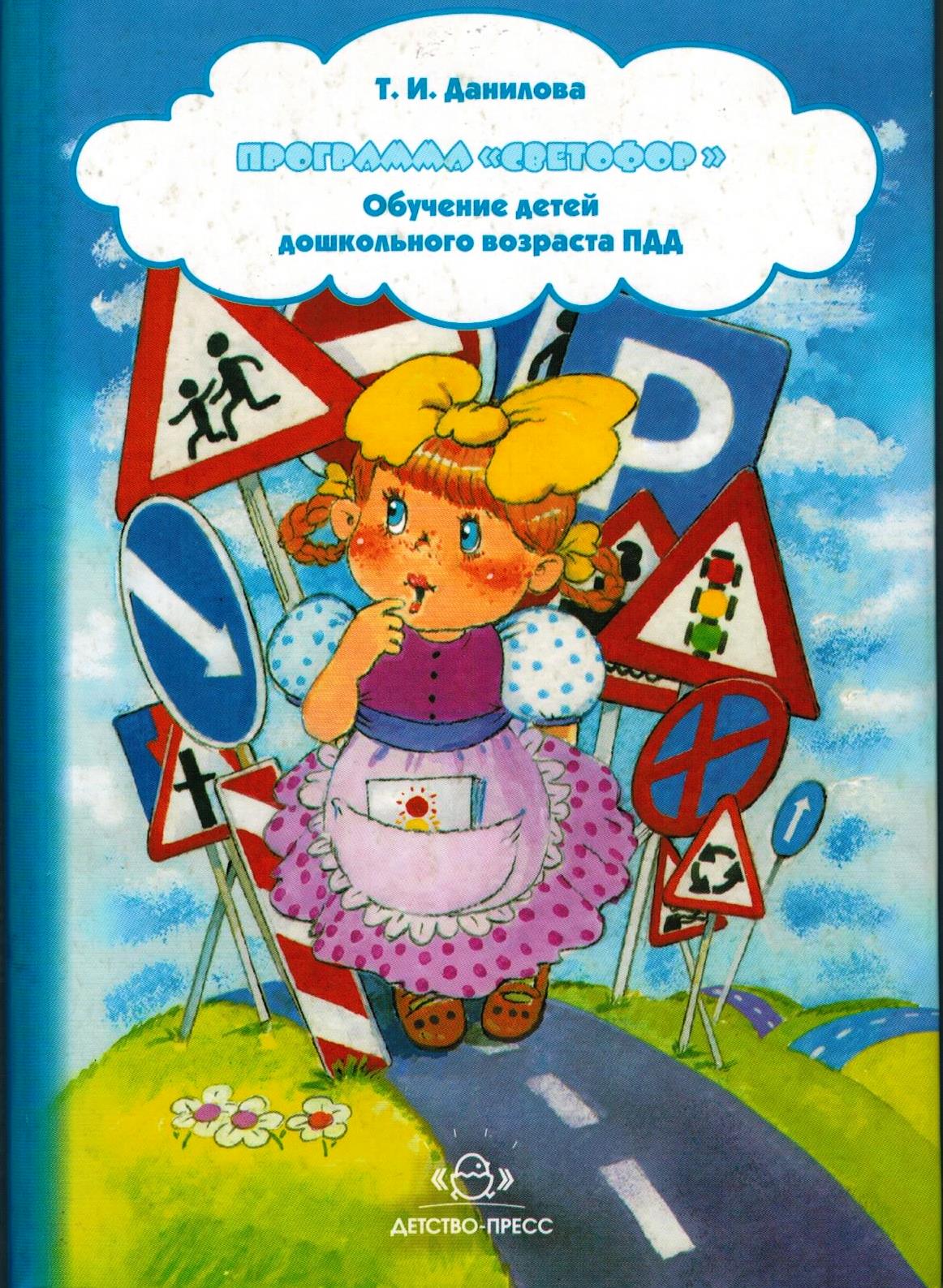 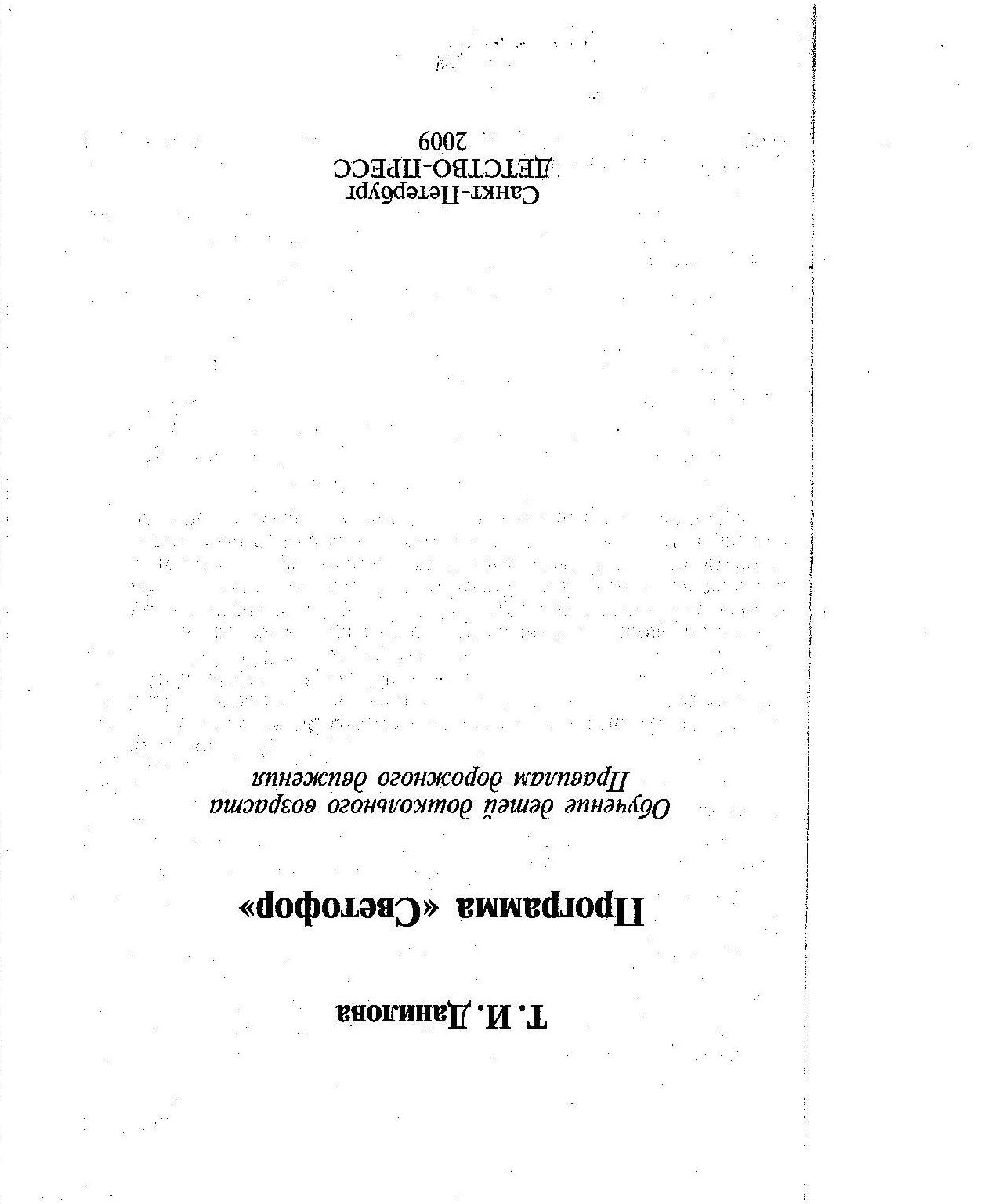 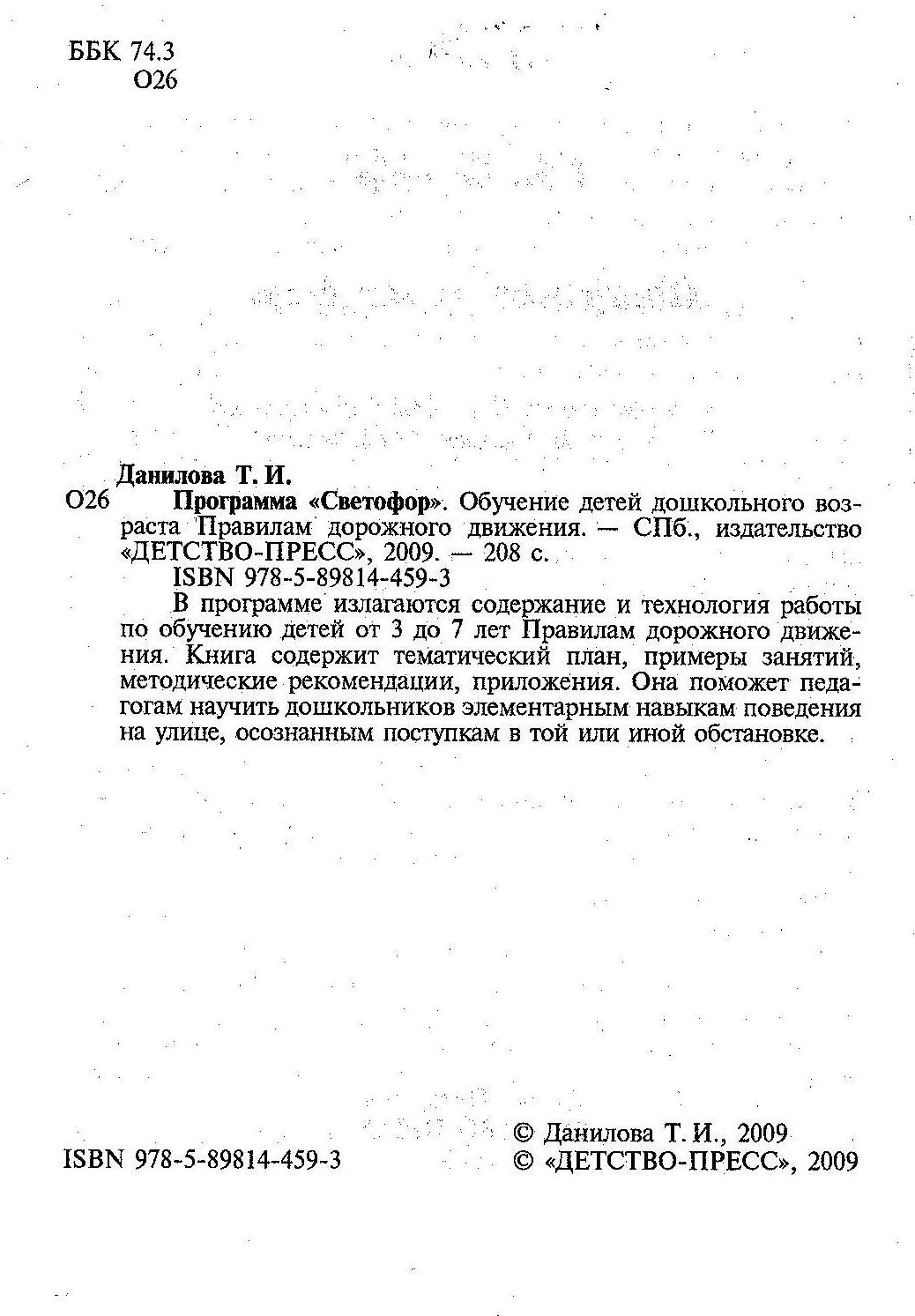           Во многом безопасность пешехода зависит от соблюдения им правил поведения на улице. В сложной ситуации, при появлении опасности, взрослого человека иногда выручают инстинкт самосохранения, ловкость, интуиция. К сожалению, малыши обладают этим качеством не в полной мере и, оказавшись в критической ситуации, не могут моментально принять правильное решение. 	Избежать опасности можно, лишь обучая детей Правилам дорожного движения с самого раннего возраста.
	Целью данной программы является формирование навыков безопасного поведения на дорогах.
	Для её достижения необходимо решить  несколько задач:
-  создавать условия для сознательного изучения детьми Правил дорожного движения;- развивать у детей умение ориентироваться в различной обстановке.- выработать у дошкольников привычку правильно вести себя на дорогах;- воспитывать в детях грамотных пешеходов.
	Решение этих задач осуществляется через специально организованные занятия познавательного цикла, встречи, беседы с сотрудниками ГИБДД, наблюдения за движением транспорта, экскурсии, целевые прогулки, рассматривание иллюстраций, книг, рисунков с изображением улиц,  чтение художественной литературы, заучивание пословиц, поговорок; отгадывание загадок, кроссвордов,  сканвордов, развивающие, сюжетно-ролевые игры, игры-соревнования; праздники, досуги, конкурсы, оформление уголка по правилам дорожного движения. 
	Программа рассчитана на 4 года обучения и предназначена для детей 3 – 7 лет. Работа по обучению Правилам дорожного движения может проводиться  с подгруппой детей или индивидуально.Программа состоит из трех разделов.	Задачи раздела 1.Учить детей различать легковые и грузовые автомобили.Знакомить детей с автобусом и грузовым автомобилем.Дать представление о назначении автобуса и основных частях грузовика.Знакомить детей с профессией водителя. Формировать интерес к ней.Давать детям элементарные знания о поведении на улице, дороге, тротуаре.Обучать детей правилам перехода через проезжую часть.Задачи раздела 2.Закреплять знания детей о пассажирском транспорте и правилах поведения в автобусе.Дополнять представление об улице новыми знаниями: дома бывают разными, машины движутся по проезжей части дороги, движение машин может быть односторонним,  двусторонним, проезжая часть, проезжая  часть при двустороннем движении может разделяться линией.Формировать представление детей о том, что разные машины имеют разное предназначение. Познакомить с машинами специального  назначения.Добиваться от детей с дорожными знаками: «Пешеходный переход», «Пункт питания», «Пункт медицинской помощи», «Осторожно, дети!».Задачи раздела 3. Углублять представления детей о Правилах дорожного движения, полученные ранее.Расширять знания детей о Правилах дорожного движения для пешеходов и пассажиров и о работе сотрудников ГИБДД, контролирующих движение на улице.Продолжать знакомство с назначением дорожных знаков и их начертаниями.Закреплять правильное употребление пространственной терминологии  (слева – справа, спереди – сзади, рядом, навстречу и т.п.)  дети  должны хорошо ориентироваться в  окружающей обстановке, её изменениях, правильно реагировать на них.Углублять знания детей о движении транспорта, работе водителя, сигналах светофора.Учить применять правила в различных жизненных ситуациях.В увлекательной игровой форме убеждать детей соблюдать элементарные  правила безопасност